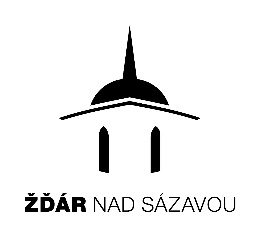 VÝZVA K PODÁNÍ NABÍDEK A ZADÁVACÍ DOKUMENTACE(dále jen „Výzva“)
Předmět veřejné zakázkyPředmětem zakázky je uzavření úplatné smlouvy mezi zadavatelem a dodavatelem, z níž vyplývá povinnost dodavatele provést dílo spočívající ve zhotovení stavby: Oprava 5 bytů svobodárEn:Revoluční 27/34- sv.č.2Revoluční 30/27- sv.č.3Brodská 33/35- sv.č.5Brodská 35/12- sv.č.6Brodská 43/8, sv.č.7Účelem veřejné zakázky je realizovat rekonstrukce bytů- stavební práce, práce ZTI a elektroPředmět plnění veřejné zakázky je blíže specifikován v návrhu smlouvy (příloha č. 3 Výzvy), v projektové dokumentaci (příloha č. 5  Výzvy),  soupisy  prací, dodávek a služeb s výkazy výměr (příloha č. 4 Výzvy). Předpokládaná hodnota veřejné zakázky činí: 1 800 000 Kč bez DPH.Odůvodnění k zásadě odpovědného zadáváníZadavatel při zadání veřejných zakázek vychází z principů odpovědného zadávání veřejných zakázek obsažených v § 6 odst. 4 zákona a v článku 1 odst. 5 vlastní Směrnice č. 3/2022 o zadávání veřejných zakázek. V rámci veřejných zakázek tak zadavatel akcentuje témata sociálně odpovědného, environmentálně odpovědného nebo inovativního zadávání veřejných zakázek.Zadavatel bude po vybraném dodavateli vyžadovat, aby při plnění předmětu veřejné zakázky zajistil dodržování pracovně-právních předpisů (zákoník práce a zákon o zaměstnanosti) a z nich vyplývajících povinností zejména ve vztahu k odměňování zaměstnanců, dodržování délky pracovní doby, dodržování délky odpočinku, zaměstnávání cizinců a dodržování podmínek bezpečnosti a ochrany zdraví při práci, a to pro všechny osoby, které se budou na plnění předmětu veřejné zakázky podílet. Zadavatel bude současně vyžadovat řádné a včasné plnění finančních závazků vůči všem účastníkům dodavatelského řetězce podílejícím se na plnění veřejné zakázky.“Zadavatel nepřipouští podmiňovat nabídku jakýmikoli jinými podmínkami, než jsou stanoveny v této Výzvě a jejích přílohách.Doba a místo plnění veřejné zakázkyDoba a místo plnění veřejné zakázky jsou stanoveny v návrhu smlouvy (příloha č. 3 Výzvy).Základní způsobilostZadavatel požaduje prokázání základní způsobilosti . Způsobilým není dodavatel, který:byl v zemi svého sídla v posledních 5 letech před zahájením výběrového řízení pravomocně odsouzen pro trestný čin uvedený v příloze č. 3 k zákonu nebo obdobný trestný čin podle právního řádu země sídla dodavatele; k zahlazeným odsouzením se nepřihlíží,má v České republice nebo v zemi svého sídla v evidenci daní zachycen splatný daňový nedoplatek,má v České republice nebo v zemi svého sídla splatný nedoplatek na pojistném nebo na penále na veřejné zdravotní pojištění,má v České republice nebo v zemi svého sídla splatný nedoplatek na pojistném nebo na penále na sociální zabezpečení a příspěvku na státní politiku zaměstnanosti,je v likvidaci, proti němuž bylo vydáno rozhodnutí o úpadku, vůči němuž byla nařízena nucená správa podle jiného právního předpisu nebo v obdobné situaci podle právního řádu země sídla dodavatele.Je-li dodavatelem právnická osoba, musí podmínku podle odst. 3.1 písm. a) Výzvy splňovat tato právnická osoba a zároveň každý člen statutárního orgánu. Je-li členem statutárního orgánu dodavatele právnická osoba, musí podmínku podle odst. 3.1 písm. a) Výzvy splňovat:tato právnická osoba,každý člen statutárního orgánu této právnické osoby aosoba zastupující tuto právnickou osobu v statutárním orgánu dodavatele.Účastní-li se výběrového řízení pobočka závodu:zahraniční právnické osoby, musí podmínku podle odst. 3.1 písm. a) Výzvy splňovat tato právnická osoba a vedoucí pobočky závodu,české právnické osoby, musí podmínku podle odst. 3.1 písm. a) Výzvy splňovat osoby uvedené v odst. 3.2  Výzvy a vedoucí pobočky závodu.Dodavatel prokazuje splnění podmínek základní způsobilosti ve vztahu k České republice předložením:výpisu z evidence Rejstříku trestů ve vztahu k odst. 3.1 písm. a) Výzvy,potvrzení příslušného finančního úřadu ve vztahu k odst. 3.1 písm. b) Výzvy,písemného čestného prohlášení ve vztahu ke spotřební dani ve vztahu k odst. 3.1 písm. b) Výzvy,písemného čestného prohlášení ve vztahu k odst. 3.1 písm. c) Výzvy,potvrzení příslušné okresní správy sociálního zabezpečení ve vztahu k odst. 3.1 písm. d) Výzvy,výpisu z obchodního rejstříku, nebo předložením písemného čestného prohlášení v případě, že není v obchodním rejstříku zapsán, ve vztahu k odst. 3.1 písm. e) Výzvy.Profesní způsobilostDodavatel prokazuje splnění profesní způsobilosti ve vztahu k České republice předložením výpisu z obchodního rejstříku nebo jiné obdobné evidence, pokud jiný právní předpis zápis do takové evidence vyžaduje.Dodavatel předloží doklad, že je oprávněn podnikat v rozsahu odpovídajícímu předmětu veřejné zakázky, pokud jiné právní předpisy takové oprávnění vyžadují. Zadavatel požaduje, aby dodavatel předložil příslušné živnostenské oprávnění či licenci, a to alespoň pro živnost: Provádění staveb, jejich změn a odstraňování.Ekonomická kvalifikaceZadavatel nepožaduje prokázání ekonomické kvalifikace dodavatele.Technická kvalifikaceZadavatel požaduje prokázání technické kvalifikace :K prokázání kritérií technické kvalifikace  zadavatel požaduje, aby dodavatel předložil seznam stavebních prací poskytnutých za  před zahájením výběrového řízení. Z předložených dokladů musí jednoznačně vyplývat, že dodavatel ve stanovené době poskytnul nejméně 3 významné stavební práce.Za významné stavební práce se považují stavební práce s obdobným charakterem, tj. nová výstavba, rekonstrukce budov, jejichž finanční objem činil alespoň  175 000,- Kč bez DPH u každé z těchto stavebních prací.Společná ustanovení pro technickou kvalifikaciPro přepočty finančních údajů v cizí měně (tedy v jiné měně než korunách českých) předložených při prokazování splnění technické kvalifikace bude použit devizový kurz České národní banky vyhlášený ke dni ukončení realizace plnění, jímž dodavatel prokazuje technickou kvalifikaci.Společná ustanovení ke kvalifikaciDoklady o kvalifikaciDoklady o kvalifikaci předkládají dodavatelé v nabídkách v prostých kopiích a mohou je nahradit čestným prohlášením. Čestné prohlášení doporučuje zadavatel zpracovat podle předlohy (příloha č. 2 Výzvy).Zadavatel si může kdykoliv v průběhu výběrového řízení vyžádat předložení kopií, originálů nebo úředně ověřených kopií dokladů o kvalifikaci. Dodavatel je povinen předložit zadavateli kopie, originály nebo úředně ověřené kopie dokladů o kvalifikaci ve lhůtě stanovené zadavatelem; v opačném případě si zadavatel vyhrazuje právo nabídku dodavatele vyřadit.Doklady prokazující základní způsobilost a profesní způsobilost podle odst. 4.1 Výzvy musí prokazovat splnění požadovaného kritéria způsobilosti nejpozději v době 3 měsíců přede dnem podání nabídky.Kvalifikace v případě společné účasti dodavatelůV případě společné účasti dodavatelů prokazuje základní způsobilost a profesní způsobilost podle odst. 4.1 Výzvy každý dodavatel samostatně.ZPRACOVÁNÍ NABÍDKY, Lhůta a způsob podání nabídekLhůta pro podání nabídek do  16.11.2022  do 8.00 hodin.Nabídka musí být podána nejpozději do konce lhůty pro podání nabídek stanovené výše. Za včasné doručení nabídky nese odpovědnost dodavatel.Nabídka se podává v českém jazyce, v elektronické podobě a výhradně prostřednictvím elektronického nástroje. Nabídka nemusí být podepsána uznávaným elektronickým podpisem.Pokud nebude nabídka zadavateli doručena ve lhůtě nebo způsobem stanoveným ve Výzvě, nepovažuje se za podanou a v průběhu výběrového řízení se k ní nepřihlíží.Dodavatel může podat ve výběrovém řízení jen jednu nabídku. Varianty nabídek zadavatel nepřipouští.O podaných nabídkách nebude zadavatel s účastníky jednat.Součástí nabídky musí být účastníkem výběrového řízení řádně upravený a doplněný návrh smlouvy.Nabídka bude tedy obsahovat nejméně následující dokumenty:krycí list nabídky, který zadavatel doporučuje zpracovat podle předlohy (příloha č. 1 Výzvy),doklady prokazující splnění kvalifikace, příp. čestné prohlášení (vzor v příloze č. 2 Výzvy),návrh smlouvy (příloha č. 3 Výzvy),oceněné soupisy prací (příloha č. 4 Výzvy).Obchodní a platební podmínkyZadavatel stanovil obchodní a platební podmínky formou 	závazného návrhu smlouvy o dílo (dále jen jako „návrh smlouvy“), (příloha č.  3 Výzvy).Účastník výběrového řízení je povinen upravit návrh smlouvy v části identifikující smluvní strany na straně účastníka výběrového řízení, a to v souladu se skutečným stavem tak, aby bylo vymezení účastníka výběrového řízení jednoznačné a dostatečně jasné.Účastník výběrového řízení doplní do návrhu smlouvy údaje a přílohy, které jsou výslovně vyhrazeny pro doplnění ze strany účastníka výběrového řízení nebo u kterých to vyplývá z Výzvy, přičemž není oprávněn činit další změny či doplnění návrhu smlouvy nebo jejích příloh.Požadavky na způsob zpracování ceny plněníÚčastník výběrového řízení zpracuje cenu plnění oceněním všech položek soupisů prací (příloha č. 4 Výzvy).Nabídkovou cenou se rozumí cena vyjadřující součet všech oceněných položek  soupisů prací v Kč  Nabídková cena, zjištěná oceněním všech položek soupisů prací, bude opsána do návrhu smlouvy před jejím uzavřením.Nabídková cena musí být stanovena jako závazná, nejvýše přípustná a nepřekročitelná (s výjimkami stanovenými v návrhu smlouvy). Účastník výběrového řízení je povinen do nabídkové ceny zahrnout všechny náklady či poplatky a další výdaje, které mu při realizaci veřejné zakázky podle vzniknou. Podrobnosti budou stanoveny v návrhu smlouvy. Součástí nabídkové ceny musí být veškerá plnění dodavatele z titulu splnění povinností stanovených návrhem smlouvy.Jednotlivé číselné údaje (v oceněném soupisu prací a ) je účastník výběrového řízení povinen stanovit, případně zaokrouhlit, na dvě desetinná místa.DPH se rozumí peněžní částka, jejíž výše odpovídá výši daně z přidané hodnoty vypočtené podle zákona č. 235/2004 Sb., o dani z přidané hodnoty, ve znění pozdějších předpisů. Není-li účastník výběrového řízení registrovaným plátcem DPH, tuto skutečnost výslovně uvede prohlášením v návrhu smlouvy.Hodnocení nabídekHodnocení nabídek bude provedeno podle jejich ekonomické výhodnosti. Pro hodnocení jsou rozhodné ceny bez DPH.K hodnocení nabídek bude použita elektronická aukce v elektronickém nástroji.        Termín elektronické aukce  21.11.2022 v  8.00hEkonomická výhodnost nabídek bude hodnocena na základě  nabídkové ceny. Nabídky budou hodnoceny na základě následujících dílčích kritérií: Dílčí kritéria váhy v % 1. Výše nabídkové ceny 		100 Specifika a způsob hodnocení jednotlivých dílčích kritérií: 1. Výše nabídkové ceny bez DPH - číselné kritérium 
Za účelem hodnocení nabídek v kritériu dle bodu 11.5.1. Výzvy zpracují účastníci zadávacího řízení nabídkovou cenu způsobem uvedeným v článku 10. Výzvy, tj. celková nabídková cena díla bez DPH. Způsob hodnocení:Hodnocená nabídka obdrží bodovou hodnotu, která vznikne násobkem 100 a poměru hodnoty nejvhodnější nabídky k hodnocené nabídce nebo poměru hodnoty nabídky hodnocené k nejvhodnější.Pro hodnocení nabídek použije hodnotící komise bodovací metodu s použitím vah s bodovací stupnicí v rozsahu 0 až 100. Jednotlivým dílčím kritériím jsou stanoveny váhy v procentech podle jejich důležitostí pro konkrétní zadávací řízení tak, že jejich součet je celkem 100. Hodnocení podle bodovací metody provede hodnotící komise tak, že jednotlivá bodová ohodnocení nabídek dle dílčích kritérií vynásobí příslušnou vahou daného kritéria. Na základě součtu výsledných hodnot u jednotlivých nabídek hodnotící komise stanoví pořadí úspěšnosti jednotlivých nabídek tak, že jako nejvýhodnější je stanovena nabídka, která dosáhla nejvyšší bodové hodnoty. Pro číselně vyjádřitelná kritéria, pro která má nejvhodnější nabídka minimální hodnotu kritéria, například cena nabídky, získá hodnocená nabídka bodovou hodnotu, která vznikne násobkem 100 a poměru hodnoty nejvhodnější nabídky k hodnocené nabídce, t.j. 					       nejnižší nabídková cena bez DPH počet bodů kritéria = 100 x ---------------------------------------------- 					       cena hodnocené nabídky bez DPH ELEKTRONICKÁ AUKCE Zadavatel provede hodnocení nabídek elektronickou aukci.  K realizaci elektronické aukce bude využito systému E-ZAK.Před zahájením elektronické aukce provede zadavatel posouzení, zda nabídky odpovídají zadávacím podmínkám.Po hodnocení nabídek bude provedena elektronická aukce. K elektronické aukci zadavatel uvádí následující: a) kritéria hodnocení, která lze vyjádřit v číslech a jejichž hodnoty budou předmětem elektronické aukce – viz článek 11. HODNOCENÍ NABÍDEK této Výzvy; b) případná omezení hodnot nabídek účastníků zadávacího řízení odpovídajících kritériím hodnocení podle písmene a), které budou předkládat v průběhu elektronické aukce (dále jen „aukční hodnota“) – nabídková cena bez DPH bez omezení. Při zahájení elektronické aukce budou hodnota kritéria nastavena na hodnotu odpovídající nabídce účastníka podané pro předběžné hodnocení nabídek; K požadavku zadavatele na účastníka s nejvhodnější nabídkou po elektronické aukci: Zadavatel upozorňuje, že celková nabídková je cenou určenou pro předběžné hodnocení nabídek. Vzhledem ke skutečnosti, že hodnocení nabídek proběhne prostřednictvím elektronické aukce, tak každý účastník bude mít možnost svou celkovou nabídkovou cenu určenou pro předběžné hodnocení ještě snížit. Po ukončení elektronické aukce bude účastník s nejvhodnější nabídkou vyzván k aktualizaci oceněného Soupisu prací. Zadavatel bude požadovat úpravu všech oceňovaných položek tak, aby nová celková nabídková cena uvedená v elektronické aukci odpovídala i celkové hodnotě všech oceňovaných položek dle Soupisu prací. V souvislosti s touto aktualizací pak zadavatel požaduje, aby snížení všech položek položkového rozpočtu bylo provedeno podílem celkové nabídkové ceny účastníka nabídnuté v elektronické aukci k celkové nabídkové ceně účastníka uvedené v nabídce pro předběžné hodnocení nabídek.Závaznost požadavků zadavateleInformace a údaje uvedené ve Výzvě vymezují závazné požadavky zadavatele na plnění veřejné zakázky. Tyto požadavky je dodavatel povinen plně a bezvýhradně respektovat při zpracování své nabídky.Vysvětlení zadávacích podmínekZadavatel může zadávací podmínky vysvětlit (i bez předchozí žádosti dodavatele) a dodavatelé mohou takové vysvětlení písemně požadovat.Žádost o vysvětlení musí dodavatelé zasílat v písemné formě v elektronické podobě prostřednictvím elektronického nástroje.Zadavatel není povinen vysvětlení poskytnout, pokud není žádost o vysvětlení doručena včas, a to alespoň 3 pracovní dny před uplynutím lhůty pro podání nabídek.Zadavatel si vyhrazuje právo uveřejnit vysvětlení, případně související dokumenty, vč. znění žádosti, na profilu zadavatele. V takovém případě je vysvětlení doručeno všem dodavatelům okamžikem jeho uveřejnění na profilu zadavatele.Další informace a podmínkyNabídka, která nebude splňovat požadavky zadavatele stanovené ve Výzvě, zejména nebude úplná nebo nebude obsahovat veškeré údaje, doklady, informace, přílohy či jiné náležitosti nesplňuje zadávací podmínky.Zadavatel si vyhrazuje právo ověřit informace obsažené v nabídce účastníka výběrového řízení i u třetích osob a účastník výběrového řízení je povinen mu v tomto ohledu poskytnout veškerou potřebnou součinnost.Zadavatel si vyhrazuje právo:před uplynutím lhůty pro podání nabídek změnit nebo doplnit zadávací podmínky,požadovat, aby účastník výběrového řízení objasnil předložené údaje a doklady nebo doplnil další nebo chybějící údaje a doklady,vyřadit nabídku dodavatele, která nesplňuje zadávací podmínky; nabídky, které byly zadavatelem vyřazeny, nebudou dále posuzovány a hodnoceny,odmítnout všechny nabídky, a to i bez uvedení důvodu, neuzavřít smlouvu s žádným účastníkem výběrového řízení, a to i bez uvedení důvodu,výběrové řízení zrušit, a to až do okamžiku uzavření smlouvy s vybraným dodavatelem, a to i bez uvedení důvodu,oznámit vyloučení účastníka, výběr dodavatele, nebo zrušení výběrového řízení prostřednictvím profilu zadavatele; v takovém případě je oznámení doručeno všem účastníkům výběrového řízení okamžikem jeho uveřejnění na profilu zadavatele.Zadavatel je povinen při zadávání této veřejné zakázky dodržet zásady podle § 6 zákona. Pokud Výzva odkazuje na ustanovení zákona, užijí se ustanovení zákona pouze přiměřeně.PřílohySoučástí výzvy k podání nabídek jsou následující přílohy:Krycí list nabídkyČestné prohlášeníNávrh smlouvySoupisy pracíProjektová dokumentace Ve Žďáru nad Sázavou dne 26.10.2022…………………………………………Ing. Jan Prokopvedoucí  odboru strategického rozvoje a investicIdentifikace veřejné zakázky	Identifikace veřejné zakázky	Název:Oprava 5 bytů svobodárEn:Revoluční 27/34- sv.č.2Revoluční 30/27- sv.č.3Brodská 33/35- sv.č.5Brodská 35/12- sv.č.6Brodská 43/8, sv.č.7Druh veřejné zakázky:Režim veřejné zakázky:Veřejná zakázka malého rozsahu VZMRAdresa veřejné zakázky:https://zakazky.zdarns.cz/contract_display_672.htmlZadavatel komunikuje s dodavateli písemně. Písemná komunikace probíhá elektronicky, a to prostřednictvím elektronického nástroje E-ZAK (dále jen „elektronický nástroj“).Pro komunikaci se zadavatelem prostřednictvím elektronického nástroje a pro podání nabídky je dodavatel povinen zaregistrovat se na adrese elektronického nástroje: https://zakazky.zdarns.cz/.Kompletní zadávací dokumentace je neomezeně dálkově a bezplatně přístupná na profilu zadavatele: https://zakazky.zdarns.cz/.Pozice:starostastarostaKontaktní osoba pro veřejnou zakázku:Kontaktní osoba pro veřejnou zakázku:Ing. Milan Petr.email:        milan.petr@zdarns.cztelefon:     +420 566 688 151, +420 736 510 458